St. Johnsbury Rotary Educational Award Information/Application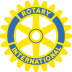 Each year the St. Johnsbury Rotary Club awards educational awards to area high school seniors going on to post-secondary education or pursuing technical/vocational training. This year, up to four awards will be granted in the amount of $1,000-1500 each. Students from schools within the St. Johnsbury Rotary Club service area are eligible to apply. The schools are: St. Johnsbury Academy, Danville High School, and Hazen Union School. Attached please find an application. All applications need to reflect the Rotary motto of “Service Above Self.” While scholastic achievement is important, the Rotary Club feels that community service should be the paramount criteria for our selection process. Therefore, all applicants must include the following: A student letter addressed to Rotary of not more than 500 words, typed and double spaced, indicating the student’s immediate and long-term goals, including the student’s high school career and/or future career plans with details outlining community service. The Object of Rotary sheet attached to the application should be considered when preparing remarks. Completion of Award Statement of Need form. Two letters of recommendation from individuals who can specifically address the student’s community service record. Resume of Community Service All application packets must be received by May 1, 2016. Please send completed applications to: Eric Wilson Rotary Community Service Educational Award Edward Jones 576 Railroad St., Suite 1 St. Johnsbury, VT 05819 If you have any questions concerning this process, please contact Eric at 802-748-0040. Sincerely, Eric Wilson, Chair St. Johnsbury Rotary Educational Award Application & Statement of Need Student Name:_________________________________________________________________________ Student Address:_______________________________________________________________________ Phone:____________________ Email:___________________ High School Attended:_________________________ College You Plan to Attend ___________________ Please attach 2 letters of recommendation from individuals who can attest to your community service. Please list their name and relationship below. 1.______________________________________Relationship:___________________________________ 2.______________________________________Relationship:___________________________________ Total Financial Commitment for First Year of College: +_________________ Subtract Family Contribution towards Total: -_________________ Subtract total grants/aid received or anticipated: -_________________ Subtract Student Contribution: -__________________ Total Unmet Need toward Commitment: __________________ If student is not contributing, please give a brief explanation as to why: _______________________________________________________________________________________________________________________________________________________________________________________________________________________________________________________________ Will any family contribution be parent loans? YES NO If yes, how much? __________________________ Special Circumstances: _________________________________________________________________________________________________________________________________________________________________________________________________________________________________________________________________________________________________________________________________________________________________________________________________________________________________________Student Signature:________________________________Date:_______________ Parent Signature:_________________________________Date:_______________ OBJECT OF ROTARY The object of Rotary is to encourage and foster the ideal of service as a basis of worthy enterprise and, in particular, to encourage and foster: First: The development of acquaintance as an opportunity for service; Second: High ethical standards in business and professions; the recognition of the worthiness of all useful occupations; and the dignifying by each Rotarian of an occupation as an opportunity to serve society. Third: The application of the ideal of service by every Rotarian to a personal, business, and community life; Fourth: The advancement of international understanding, goodwill, and peace through a world fellowship of business and professional people united in the ideal of service